Shramko Oleksandr OleksandrovichGeneral details:Experience:Documents and further information:CERT. OF COMPETENCY			
ENDORSEMENT OF CERT.			
F.F.T. 			
Designated security duties of shipboard personnel			
Security-related training and instruction for all seafarers			
DANGEROUS CARGOES	
Ro-Ro-PAS		
YELLOW FEVER POLIO
PANAMA PASSPORTPosition applied for: Able SeamanDate of birth: 02.01.1991 (age: 26)Citizenship: UkraineResidence permit in Ukraine: YesCountry of residence: UkraineCity of residence: KhersonPermanent address: 33 Komsomolska Str. fl.9Contact Tel. No: +38 (066) 166-99-64 / +38 (095) 415-70-08E-Mail: aleksandr-shram@mail.ruSkype: aleksandr89248U.S. visa: NoE.U. visa: Yes. Expiration date 02.08.2022Ukrainian biometric international passport: Not specifiedDate available from: 31.08.2017English knowledge: GoodMinimum salary: 1300 $ per month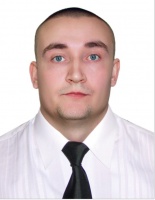 DocumentNumberPlace of issueDate of expiryTourist passportbiometric-02.08.2022PositionFrom / ToVessel nameVessel typeDWTMEBHPFlagShipownerCrewingAble Seaman05.12.2016-27.06.2017AltheaBulk Carrier28000-maltagreece&mdash;Able Seaman18.08.2015-23.04.2016Oasis VBulk Carrier34000-panamaleomarAble Seaman17.11.2014-30.04.2015Isabela 1Passenger Ro-Ro Ship20343-cyprusintermarinAble Seaman28.02.2014-30.07.2014UlfatRo-Ro5309-cambodiaaliance navigationOrdinary Seaman11.02.2014-20.02.2014VENATORDry Cargo7310-MaltaSANTOMAR SHIPPINGgolfstream